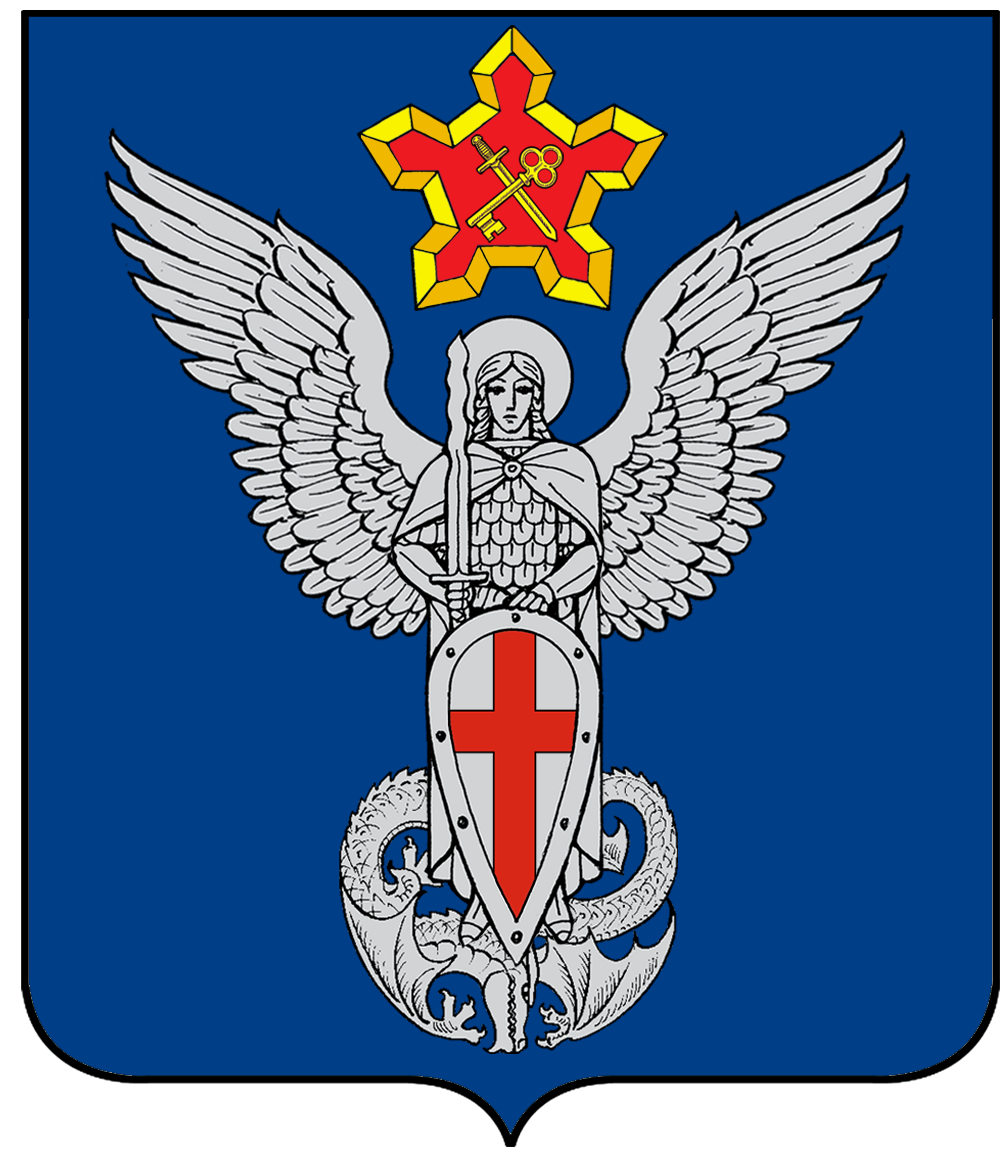 АдминистрацияЕрзовского городского поселенияГородищенского муниципального районаВолгоградской области403010, р.п. Ерзовка, ул. Мелиоративная, дом 2,  тел/факс: (84468) 4-79-15, 4-76-20П О С Т А Н О В Л Е Н И Еот 25 мая 2018 года                    № 128Об определении специального места для разведения костров, сжигания мусора, травы, листвы и иных отходов, материалов или изделий на территории Ерзовского городского поселения           В соответствии с Правилами противопожарного режима в Российской Федерации, утвержденных постановлением Правительства РФ от 25.04.2012 № 390 «О противопожарном режиме», во исполнение Решения комиссии по предупреждению и ликвидации чрезвычайных ситуаций и обеспечению пожарной безопасности Волгоградской области от 24.04.2018 года № 4/1,ПОСТАНОВЛЯЮ:Определить специальное место для разведения костров, сжигания мусора, травы, листвы и иных отходов, материалов или изделий на земельном участке с кадастровым номером 34:03:140101:1877, расположенном на территории Ерзовского городского поселения. В период особого противопожарного режима запрещается разводить костры, а также сжигать мусор, траву, листву и иные отходы, материалы или изделия на всей территории Ерзовского городского поселения, включая вышеуказанное место.Постановление вступает в силу с момента официального опубликования и подлежит размещению на официальном сайте администрации Ерзовского городского поселения.  Контроль за исполнением настоящего постановления возложить на заместителя главы Ерзовского городского поселения.Глава Ерзовского городского поселения                                                                               С.В. Зубанков